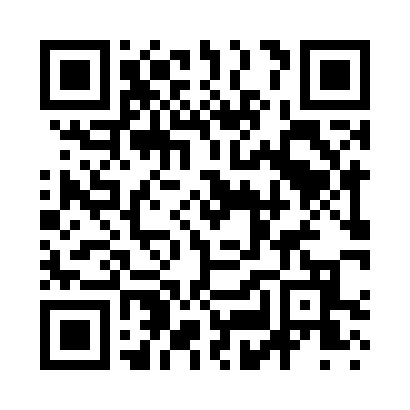 Prayer times for Spring Ridge, Louisiana, USAMon 1 Jul 2024 - Wed 31 Jul 2024High Latitude Method: Angle Based RulePrayer Calculation Method: Islamic Society of North AmericaAsar Calculation Method: ShafiPrayer times provided by https://www.salahtimes.comDateDayFajrSunriseDhuhrAsrMaghribIsha1Mon4:526:131:205:018:279:482Tue4:526:131:205:018:279:483Wed4:536:141:205:018:269:474Thu4:536:141:205:028:269:475Fri4:546:151:215:028:269:476Sat4:556:151:215:028:269:477Sun4:556:161:215:028:269:468Mon4:566:161:215:028:269:469Tue4:576:171:215:028:259:4510Wed4:576:171:215:038:259:4511Thu4:586:181:215:038:259:4512Fri4:596:181:225:038:259:4413Sat4:596:191:225:038:249:4414Sun5:006:191:225:038:249:4315Mon5:016:201:225:038:239:4216Tue5:026:211:225:038:239:4217Wed5:036:211:225:038:239:4118Thu5:036:221:225:048:229:4019Fri5:046:231:225:048:229:4020Sat5:056:231:225:048:219:3921Sun5:066:241:225:048:209:3822Mon5:076:241:225:048:209:3723Tue5:086:251:225:048:199:3724Wed5:086:261:225:048:199:3625Thu5:096:261:225:048:189:3526Fri5:106:271:225:048:179:3427Sat5:116:281:225:048:179:3328Sun5:126:281:225:038:169:3229Mon5:136:291:225:038:159:3130Tue5:146:301:225:038:149:3031Wed5:156:301:225:038:149:29